Главная страница (3 блока)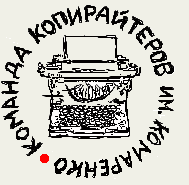 Натяжные потолки с размахом!Натяжные потолки на любой вкус и бюджет: фотопечать, ночное небо, виниловые, глянцевые. Какой выбор сделать, как найти самые красивые натяжные потолки? Мы вам поможем!Качество потолка – это будущее интерьера?Мало купить натяжные потолки и заказать установку, нужно приобрести по-настоящему качественную продукцию, Узнайте основные характеристики и правила выбора.Все, что вы хотели знать о натяжных потолках!Возникли вопросы? Хотите купить натяжные потолки, но не знаете, что выбрать? Ищете надежную фирму? Задайте все вопросы консультанту в режиме online.ГалереяОтражение ВАШЕГО мира в натяжных потолках!Невероятно, но, согласно статистике, человек, в среднем, за жизнь смотрит на потолок порядка 2-х лет! Если уж столько времени мы проводим за этим занятием, то пусть оно приносит истинное эстетическое наслаждение.Взгляните сами на натяжные потолки (фото), представленные в галерее. Все они выполнены нашими мастерами с богатым опытом и искренней заинтересованностью в превосходном результате.Следуйте своим правилам!В чем преимущества наших натяжных потолков, купить которые можно к тому же по демократичным ценам? Все просто: мы воплощаем мечты в реальность, и это ярко видно на фотоснимках:Буйство красок – любые принты (фотопечать на натяжных потолках), даже самые смелые!Правильные акценты, позволяющие зрительно сделать помещение более просторным.Многоярусные натяжные потолки – нет границ совершенству!Гармония с интерьером, мощный дизайнерский посыл и эстетическое наслаждение от итога работы. Неизменно! Традиции из глубины вековЕстественное желание человека  взглянуть на небо обуславливается тем, что когда-то у наших предков не было квартир, и жили они – на природе…Прошли века, тысячелетия, поменялся мир, но наше желание взглянуть наверх – осталось прежним, и если над головой не будет ночной небосвод, то пусть это будет качественный натяжной потолок, приводящий в восторг! Видео Натяжные потолки: это НАДО видеть!Правильно говорят: лучше один раз увидеть, чем 100 раз – услышать. Особенно актуально это высказывание, когда речь идет об оказании услуг и предложении товаров. В нашем случае, рекомендуя покупателям натяжные потолки, мы не остаемся голословными, а демонстрируем видеоматериалы, наглядно доказывающее высочайшее качество и показывающие преимущества сотрудничества с нами!У нас нет секретов!Как же это правильно: полностью доверять друг другу, не скрывать ни единой детали. К нам ежедневно обращается масса людей, чтобы заказать натяжные потолки, потому что они знают на 100%, что их ждет.В разделе «Видео» мы собрали целый архив с полезной информацией, полностью открывающей кулисы над нашей работой:Все особенности монтажа тканевых потолковОсновы монтажных работ натяжных потолков (пленка ПВХ)Внедрение светильников в потолкиКак мы осуществляем слив воды и устраняем неприятные последствия затопленияПреимущества фотопечати и многое другое!Мы постоянно снимаем новые материалы, готовим их к публикации, чтобы после посещения нашего официального web-сайта, у вас уже не осталось вопросов: где и у кого заказать натяжные потолки экстра-класса.